                                Liceo José Victorino Lastarria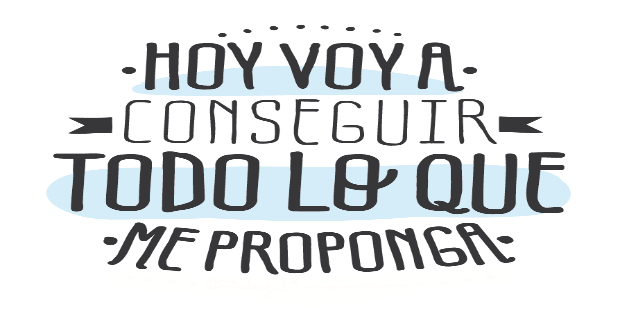                                                  Rancagua                           “Formando Técnicos para el mañana”                                   Unidad Técnico-PedagógicaGUÍA DE MATEMÁTICA Segundos Medios (Raíces )PROFESORAS:  Lorena Palma - Gladys Espinosa - Jorge LiberonaFecha: Semana del 27 julio al 31 julio de 2020Oa 02:  -Convirtiendo raíces enésimas a potencias de exponente racional y viceversa. Mostrar que comprenden las relaciones entre potencias, raíces enésimas y logaritmosObjetivo de la clase: Transformar de potencias a raíz o viceversa.                                  Multiplicar raíces de igual índice                                         Transformar de raíz a potencia o viceversa      Para transformar una Raíz a una Potencia:1) Escribimos   la cantidad sub-radical o el radicando 2) Lo elevamos al exponente de la cantidad sub- radical dividido por el índice de la raíz Es decir :                          Ejemplo :                                                  Transformar de potencias a RaízPara transformar de Potencia a raíz: 1)Escribimos la base de la potencia2) Se eleva al numerador del exponente y el índice es el denominador del exponente de la potenciaEs decir;                       Ejemplo :                                                                                                                 ActividadI ) Transforma de raíz a potencias:                         II)Transforma de potencias a raíz:1)                                                                      1) 2)                                                                        2) 3)                                                                        3) 4)                                                                        4) 5)                                                                        5) 6)                                                                         6)  7)                                                                         7)                                                                                                    Propiedades de las RaícesMultiplicación de raíces de igual índice: Para multiplicar raíces de igual índice, se conserva la raíz y se multiplican las cantidades sub-radical,es decir :                        o            Ejemplos :, se multiplica los coeficientes numéricos y se multiplica raíz con raízpor    ,igual índice y exponente queda 1 que no se escribe.     Descomponer raíces: Hay raíces exactas e inexactas, en el caso que la raíz no es exacta se puede descomponer (en algunos casos), buscar siempre dos números que multiplicados me den la cantidad sub-radical, que uno sea exacto y el otro no, es decir:Ejemplo :1)                   2) 3) No se puede descomponer, ya que no hay un número exacto                                   ActividadI)Multiplique las siguientes raíces (descomponer cuando sea necesario):1)                                                            8) 2)                                                         9)  (desafío) 3)                                                   10) 4)                                                                    11)  (desafío)5)                                                                   12) (Desafío) 6)  (desafío)                                                                                                7)            Enviar a los siguientes correos:gladysespinosa1980@gmail.com (2° C y E )jorge.liberona@liceo-victorinolastarria.cl  (2° D)lopag16@hotmail.com          (2°A y B)                                                                                                                                                                                                                        